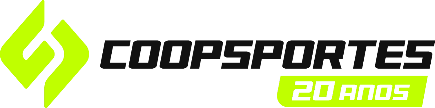 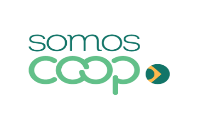 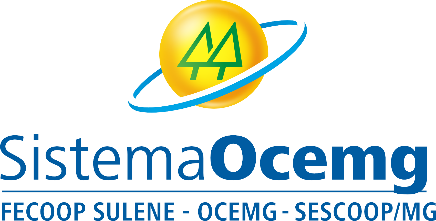 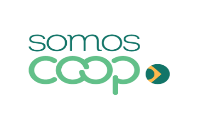 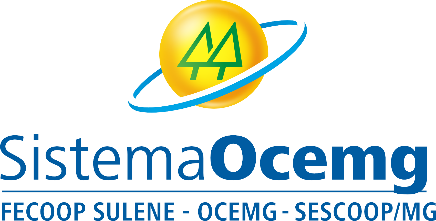 ANEXO ADECLARAÇÃO DE COMPROVAÇÃO DE VÍNCULO E RESPONSABILIDADE DOS PARTICIPANTESA cooperativa ________________________________________________________________, DECLARA QUE TODOS OS PARTICIPANTES ABAIXO:I – Possuem vínculo com a cooperativa na condição de dirigente, cooperado ou empregado;II – Não são e/ou foram atletas profissionais das respectivas modalidades pretendidas ou mesmo participaram de torneios organizados pela confederação ou suas federações, na forma prevista no Regulamento Específico._________________, _____ de _________________ de 2024.______________________________________________Assinatura do Presidente ou Diretoria ou Gerente de RHNOME COMPLETO DO ATLETACPFCARGO NA COOPERATIVA